Announcements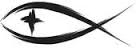 Meetings & EventsMon. to Fri. July 26th -July 30th											VBS 9am to 11:30amWednesday, July 28th														Council 7pmSaturday, July 30th															Family Fun Day 1pm-4pmSunday, August 1st															Voters after worshipATTENDANCE SHEETS	Please remember to fill out the attendance sheet you will find in your bulletin and leave it on the pew when you leave today.  The elders will collect them after the service.STEWARDSHIP CORNEREphesians 3:20 – “Now to him who is able to do far more abundantly than all that we ask or think …”  We often shortchange God by failing to remember what Paul says here: God can do far more than what we can think or ask.  His power and His love are without bound and without measure.  So why do we fear to follow His word?  Isn’t it in fact fear that keeps us back from a life of joyous generosity and open-handedness?  But God is able to do far more abundantly!  So let us not be afraid to take the Lord at his Word and live according to it.VACATION BIBLE SCHOOL IS THIS WEEK	We are beginning our VBS program Miraculous Mission – Jesus Saves the World this Monday at 9am.  We have quite a few children signed up already.  We’re hoping it is a wonderful week!  In order to be ready for the children on Monday morning, we are planning on setting up after church TODAY.  There will be pizza and pop for anyone willing to stay and help.  We would really appreciate young and/or strong bodies to help set tables and assist with the decorating.  The decorating isn’t heavy, but it will take a little time.  For those members who are leading various areas like Bible Challenge, Games, Crafts, etc. this would be a great time to get your area set up and make sure you have your materials for Monday.  Thank you for your assistance with VBS!BIRTHDAYS IN JULYKathy Cyr’s Birthday					July 29thFAMILY FUN DAY IS SATURDAY	Family Fun Day will be this Saturday, July 31st from 1pm -4pm in the Onekama Village Park.  We would appreciate help with operating a game or activity for the kids during the event.  We also need members who can assist with just general tasks like helping at the food tables, donut wagon, handing out materials and helping to direct families to various areas.  If you can help, please let Pastor or Kathy McNeil know.QUARTERLY VOTERS MEETING NEXT SUNDAY	There will be a regular quarterly Voters Meeting next Sunday, August 1st following the worship service.  In addition to the regular reports of ministry activities, the Board of Trustees will have a proposed modification to our planned sanctuary addition to the east.  After multiple board meetings and many hours of discussion on the pro’s and con’s of various options, the Board of Trustees is recommending that we modify the planned addition to include the handicapped restroom, the kitchenette area, the large fellowship space, BUT only a single office space for the office manager.  To get a second useable office in the addition for Pastor would only be possible by encroaching on the fellowship space or significantly enlarging the overall footprint of the addition which would add to the cost of construction.  There will be drawings available to show what is being proposed.  Please plan to attend this important meeting.SERVING THIS MONTH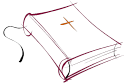 Greeters: John & Loree SprawkaAltar Guild: Kathleen MeisterSERVING TODAY						SERVING NEXT WEEK 8/01/2021Pastor:  Rev. Jacob Sherry				Pastor:  Rev. Jacob SherryElder:  Dennis Wickstrom					Elder:  George KahlAccomp:  Natalie Fisk						Accomp:  Natalie FiskAcolyte:  Anna Bradford					Acolyte:  Aubry LeSargeReader:  Pastor								Reader:  PastorATTENDANCE: 7/18/2021WORSHIP: 64					BIBLE STUDY: On BreakFIRST FRUITS TRACKER WEEK ENDING:  7/18/2021Offering Receipts:		$2,134.00				YTD Budget Receipts:	$80,245.32Weekly Budget Needs:	$2,766.27				YTD Budget Needs:		$80,221.83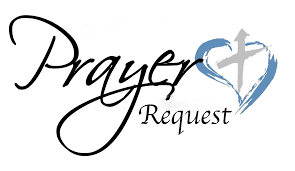 Special PrayersNellie Blakley							Jim Poellet							Jim ReevesJoan Malmgren						Shirley Poellet						Steve SchimkeCandi Moerdyk						Barbara Potter						Rev. Jeff Walsh (Cancer)Pam Monroe							Marge Reckow					Steve ZupinPrayers for Our MilitaryAndrew Burch, Jr., grandson of John & Loree Sprawka.Mark Granzotto with U.S. Navy in Bahrain, grandson of Rita MerkeyArmy Major Riley Morgan Kennedy, stationed in Washington, DC, George & Margaret Punches’ grand-nieceSteve & Carol Sprawka, son & daughter-in-law of John & Loree SprawkaDerek Sprawka, grandson of John & Loree SprawkaAlyssa Eisenlohr with the U.S. Navy in Japan, friend of Janette & Fred MayIan Nelson, nephew of Jack and Pebbla NelsonTyge Nelson & family, nephew of Jack and Pebbla NelsonCapt. Tim Brandt at Madigan Medical Center, Fort Lewis, WA, son of Bruce & Debbie BrandtIf you wish to add someone’s name, please call or e-mail the church office.